فرم تعیین ارزش مقاله و نمره نهایی پایاننامه کارشناسیارشد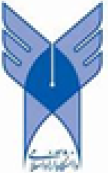 دانشگاه آزاد اسلامی ايلخچي* موارد فوق میتواند همزمان و متعدد باشد ولی سقف آن 2 نمره است.* در صورت ارائه ثبت اختراع و یا سایر موارد بند ح از طرف دانشجو، گروه تخصصی در خصوص نمره وی به جای نمره مقاله تصمیمگیری نمایداین قسمت توسط پژوهش و فناوری دانشکده تکمیل میشوداین قسمت توسط پژوهش و فناوری دانشکده تکمیل میشوداین قسمت توسط پژوهش و فناوری دانشکده تکمیل میشوداین قسمت توسط پژوهش و فناوری دانشکده تکمیل میشودنام و نامخانوادگی دانشجو:                                                                   رشته:عنوان پایاننامه:تاریخ تصویب موضوع پایاننامه:                                                             تاریخ دفاع:نمره دفاع (از 18 نمره):             نام و نامخانوادگی دانشجو:                                                                   رشته:عنوان پایاننامه:تاریخ تصویب موضوع پایاننامه:                                                             تاریخ دفاع:نمره دفاع (از 18 نمره):             نام و نامخانوادگی دانشجو:                                                                   رشته:عنوان پایاننامه:تاریخ تصویب موضوع پایاننامه:                                                             تاریخ دفاع:نمره دفاع (از 18 نمره):             نام و نامخانوادگی دانشجو:                                                                   رشته:عنوان پایاننامه:تاریخ تصویب موضوع پایاننامه:                                                             تاریخ دفاع:نمره دفاع (از 18 نمره):             این قسمت توسط استاد راهنما و مدیر گروه تخصصی تکمیل میشوداین قسمت توسط استاد راهنما و مدیر گروه تخصصی تکمیل میشوداین قسمت توسط استاد راهنما و مدیر گروه تخصصی تکمیل میشوداین قسمت توسط استاد راهنما و مدیر گروه تخصصی تکمیل میشود1) اصلاحات موردنظر در جلسه دفاع، توسط دانشجو در پایاننامه اعمال شده و مورد تائید است.                                           چاپ / پذیرش شده در مجلههای ISI دارد.                                                    چاپ / پذیرش شده در مجلههای علمی پژوهشی وزارتین دارد.                                                    چاپ / پذیرش شده در مجلههای انگلیسی زبان داخلی یا خارجی یا ISC (انتشار یافته در ایران) دارد.                                                    چاپ / پذیرش شده در مجلههای علمی ترویجی دارد.                                                    چاپ / پذیرش شده در مجلههای فارسی زبان نمایه شده در ISC (انتشار یافته در ایران) دارد.                                                    چاپ مقاله در کنفرانسهای معتبر بینالمللی خارج از کشور دارد.                                                    چاپ مقاله در کنفرانسهای معتبر ملی و بینالمللی داخل کشور دارد.                                                    اختراع، اکتشاف، اثر بدیع هنری، مسابقات و جشنوارههای ملی و بینالمللی و چاپ کتب علمی مستخرج دارد.دانشجو اختراع ثبت شده از نوع .................................. دارد.* کلیه مدارک و مستندات مربوط به مقاله ضمیمه است.1) اصلاحات موردنظر در جلسه دفاع، توسط دانشجو در پایاننامه اعمال شده و مورد تائید است.                                           چاپ / پذیرش شده در مجلههای ISI دارد.                                                    چاپ / پذیرش شده در مجلههای علمی پژوهشی وزارتین دارد.                                                    چاپ / پذیرش شده در مجلههای انگلیسی زبان داخلی یا خارجی یا ISC (انتشار یافته در ایران) دارد.                                                    چاپ / پذیرش شده در مجلههای علمی ترویجی دارد.                                                    چاپ / پذیرش شده در مجلههای فارسی زبان نمایه شده در ISC (انتشار یافته در ایران) دارد.                                                    چاپ مقاله در کنفرانسهای معتبر بینالمللی خارج از کشور دارد.                                                    چاپ مقاله در کنفرانسهای معتبر ملی و بینالمللی داخل کشور دارد.                                                    اختراع، اکتشاف، اثر بدیع هنری، مسابقات و جشنوارههای ملی و بینالمللی و چاپ کتب علمی مستخرج دارد.دانشجو اختراع ثبت شده از نوع .................................. دارد.* کلیه مدارک و مستندات مربوط به مقاله ضمیمه است.1) اصلاحات موردنظر در جلسه دفاع، توسط دانشجو در پایاننامه اعمال شده و مورد تائید است.                                           چاپ / پذیرش شده در مجلههای ISI دارد.                                                    چاپ / پذیرش شده در مجلههای علمی پژوهشی وزارتین دارد.                                                    چاپ / پذیرش شده در مجلههای انگلیسی زبان داخلی یا خارجی یا ISC (انتشار یافته در ایران) دارد.                                                    چاپ / پذیرش شده در مجلههای علمی ترویجی دارد.                                                    چاپ / پذیرش شده در مجلههای فارسی زبان نمایه شده در ISC (انتشار یافته در ایران) دارد.                                                    چاپ مقاله در کنفرانسهای معتبر بینالمللی خارج از کشور دارد.                                                    چاپ مقاله در کنفرانسهای معتبر ملی و بینالمللی داخل کشور دارد.                                                    اختراع، اکتشاف، اثر بدیع هنری، مسابقات و جشنوارههای ملی و بینالمللی و چاپ کتب علمی مستخرج دارد.دانشجو اختراع ثبت شده از نوع .................................. دارد.* کلیه مدارک و مستندات مربوط به مقاله ضمیمه است.1) اصلاحات موردنظر در جلسه دفاع، توسط دانشجو در پایاننامه اعمال شده و مورد تائید است.                                           چاپ / پذیرش شده در مجلههای ISI دارد.                                                    چاپ / پذیرش شده در مجلههای علمی پژوهشی وزارتین دارد.                                                    چاپ / پذیرش شده در مجلههای انگلیسی زبان داخلی یا خارجی یا ISC (انتشار یافته در ایران) دارد.                                                    چاپ / پذیرش شده در مجلههای علمی ترویجی دارد.                                                    چاپ / پذیرش شده در مجلههای فارسی زبان نمایه شده در ISC (انتشار یافته در ایران) دارد.                                                    چاپ مقاله در کنفرانسهای معتبر بینالمللی خارج از کشور دارد.                                                    چاپ مقاله در کنفرانسهای معتبر ملی و بینالمللی داخل کشور دارد.                                                    اختراع، اکتشاف، اثر بدیع هنری، مسابقات و جشنوارههای ملی و بینالمللی و چاپ کتب علمی مستخرج دارد.دانشجو اختراع ثبت شده از نوع .................................. دارد.* کلیه مدارک و مستندات مربوط به مقاله ضمیمه است.استاد راهنمای اول:                                                                                      امضاء و تاریخ:استاد راهنمای دوم:                                                                                      امضاء و تاریخ: مدیر گروه تخصصی:                                                                                     امضاء و تاریخ:استاد راهنمای اول:                                                                                      امضاء و تاریخ:استاد راهنمای دوم:                                                                                      امضاء و تاریخ: مدیر گروه تخصصی:                                                                                     امضاء و تاریخ:استاد راهنمای اول:                                                                                      امضاء و تاریخ:استاد راهنمای دوم:                                                                                      امضاء و تاریخ: مدیر گروه تخصصی:                                                                                     امضاء و تاریخ:استاد راهنمای اول:                                                                                      امضاء و تاریخ:استاد راهنمای دوم:                                                                                      امضاء و تاریخ: مدیر گروه تخصصی:                                                                                     امضاء و تاریخ:این قسمت توسط پژوهش و فناوری دانشگاه تکمیل میشوداین قسمت توسط پژوهش و فناوری دانشگاه تکمیل میشوداین قسمت توسط پژوهش و فناوری دانشگاه تکمیل میشوداین قسمت توسط پژوهش و فناوری دانشگاه تکمیل میشودنوع مقالهتعداد مقالهحداکثر نمره برای هر مقالهنمره تخصیص یافتهالف) پذیرش یا چاپ مقاله در مجلههای ISI2 نمرهب) پذیرش یا چاپ مقاله در مجلههای علمی پژوهشی وزارتین5/1 نمرهپ) پذیرش یا چاپ مقاله در مجلههای انگلیسی زبان داخلی یا خارجی یا ISC (انتشار یافته در ایران)1 نمرهت) پذیرش یا چاپ مقاله در مجلههای علمی ترویجی5/0 نمرهث) پذیرش یا چاپ مقاله در مجلههای فارسی زبان نمایه شده در ISC (انتشار یافته در ایران)5/0 نمرهج) چاپ مقاله در کنفرانسهای معتبر بینالمللی خارج از کشور1 نمرهچ) چاپ مقاله در کنفرانسهای معتبر ملی و بینالمللی داخل کشور5/0 نمرهح) اختراع، اکتشاف، اثر بدیع هنری، مسابقات و جشنوارههای ملی و بینالمللی و چاپ کتب علمی مرتبطتا 2 نمره بسته به نظر گروه ارزیابی کنندهجمع نمرات دفاع و مقاله (یا ثبت اختراع یا اثر بدیع هنری یا چاپ کتاب) به عدد:                     به حروف:                     معاون علمي دانشگاه:                                                                                                           امضاء و تاریخ:                                                                                          * نمره به دست آمده در صورتجلسه دفاع درج شود.